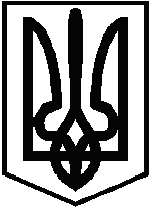 ДОЛИНСЬКА МІСЬКА РАДАКРОПИВНИЦЬКОГО РАЙОНУ КІРОВОГРАДСЬКОЇ ОБЛАСТІ ТРИДЦЯТЬ  ДРУГА   ПОЗАЧЕРГОВА СЕСІЯВОСЬМОГО СКЛИКАННЯ ДОЛИНСЬКА МІСЬКА РАДАКРОПИВНИЦЬКОГО РАЙОНУ КІРОВОГРАДСЬКОЇ ОБЛАСТІ ТРИДЦЯТЬ  ДРУГА   ПОЗАЧЕРГОВА СЕСІЯВОСЬМОГО СКЛИКАННЯ ДОЛИНСЬКА МІСЬКА РАДАКРОПИВНИЦЬКОГО РАЙОНУ КІРОВОГРАДСЬКОЇ ОБЛАСТІ ТРИДЦЯТЬ  ДРУГА   ПОЗАЧЕРГОВА СЕСІЯВОСЬМОГО СКЛИКАННЯ ДОЛИНСЬКА МІСЬКА РАДАКРОПИВНИЦЬКОГО РАЙОНУ КІРОВОГРАДСЬКОЇ ОБЛАСТІ ТРИДЦЯТЬ  ДРУГА   ПОЗАЧЕРГОВА СЕСІЯВОСЬМОГО СКЛИКАННЯ ДОЛИНСЬКА МІСЬКА РАДАКРОПИВНИЦЬКОГО РАЙОНУ КІРОВОГРАДСЬКОЇ ОБЛАСТІ ТРИДЦЯТЬ  ДРУГА   ПОЗАЧЕРГОВА СЕСІЯВОСЬМОГО СКЛИКАННЯ ДОЛИНСЬКА МІСЬКА РАДАКРОПИВНИЦЬКОГО РАЙОНУ КІРОВОГРАДСЬКОЇ ОБЛАСТІ ТРИДЦЯТЬ  ДРУГА   ПОЗАЧЕРГОВА СЕСІЯВОСЬМОГО СКЛИКАННЯ РІШЕННЯРІШЕННЯРІШЕННЯРІШЕННЯРІШЕННЯРІШЕННЯвід  «02»вересня   2022 рокувід  «02»вересня   2022 року                                                         № 3877                                                         № 3877                                                         № 3877                                                         № 3877м.Долинськам.Долинськам.Долинськам.Долинськам.Долинськам.ДолинськаПро затвердження  ціни  та умов  продажу об’єкта  малої  приватизаціїкомунальної  власності Долинської міської територіальної  громади(вул.Сонячна, 6б, мДолинська)Про затвердження  ціни  та умов  продажу об’єкта  малої  приватизаціїкомунальної  власності Долинської міської територіальної  громади(вул.Сонячна, 6б, мДолинська)Про затвердження  ціни  та умов  продажу об’єкта  малої  приватизаціїкомунальної  власності Долинської міської територіальної  громади(вул.Сонячна, 6б, мДолинська)              Відповідно до статей 26, 59, 60 Закону України «Про місцеве самоврядування в Україні», Закону України «Про приватизацію державного і комунального майна»,  Порядку проведення електронних аукціонів для продажу об’єктів малої приватизації та визначення додаткових умов продажу, затвердженого постановою Кабінету Міністрів України від 10 травня 2018 року № 432, розглянувши наказ (протокол) №05/2022 засідання комісії по аукціону та приватизації комунальної власності Долинської міської територіальної громади від 01 вересня 2022 року, рішення Долинської міської ради від 12 серпня 2022 року № 3821 «Про  включення об’єктів до Переліку об’єктів  комунальної  власності Долинської міської територіальної громади, що підлягають приватизації», враховуючи клопотання комунального підприємства «Долинське міське комунальне господарство» при Долинській міській раді від 03 серпня 2022 року № 689/01-08 (вх.№ 504/01-38), заяву ФОП Абдуллаєвої А.В. від 05 серпня 2022 року вх. № 1223/01-29, з метою  визначення стартової ціни та затвердження умов продажу об’єктів малої приватизації комунальної власності Долинської  міської територіальної громади,   міська радаВИРІШИЛА:Затвердити  наказ (протокол) №05/2022 засідання комісії по аукціону та приватизації комунальної власності Долинської міської територіальної  громади  від  01 вересня  2022 року,  додається.        2. Затвердити стартову ціну продажу об’єкта малої приватизації комунальної власності Долинської міської територіальної громади, а саме: «Частина цілого вбудованого нежитлового приміщення, по технічному паспорту № 10, № 11»,   за адресою: м.Долинська,  вул.Сонячна,6б, Кропивницький район, Кіровоградська область, 28500, загальною площею – 18,4 кв.м., унікальний код присвоєний об’єкту  приватизації в електронній торговій системі: UA-AR-P-2022-08-17-000006-2, у сумі 47692,80 грн. (сорок сім  тисяч шістсот дев'яносто дві  гривні 80 коп.)  з урахуванням  ПДВ. Сума податку на додану вартість становить 7948,80 грн.       При укладанні договору купівлі-продажу об’єкту приватизації покупцем сплачується сума податку на додану вартість.3. Затвердити наступні умови продажу об’єкта малої приватизації, вказаного у пункті  2 даного рішення,  а саме:  1) Спосіб приватизації: аукціон без умов;2)Розмір стартової ціни:        - для продажу на аукціоні без умов:  47692,80 грн. (сорок сім  тисяч шістсот дев'яносто дві  гривні 80 коп.)  з урахуванням  ПДВ;- для продажу на аукціоні зі зниженням стартової ціни: 23846,40 грн. (двадцять три тисячі вісімсот сорок шість  гривень 40 коп.) з урахуванням  ПДВ;- для продажу на аукціоні за методом покрокового зниженням стартової ціни та подальшого подання цінових пропозицій: 23846,40 грн. (двадцять три тисячі вісімсот сорок шість  гривень 40 коп.) з урахуванням  ПДВ.Розмір гарантійного внеску встановити  10 відсотків від стартової ціни. 3) У разі якщо для участі в аукціоні подано заяву на участь в аукціоні від одного покупця, аукціон визнається таким, що не відбувся, а орган приватизації приймає рішення про приватизацію зазначеного об'єкта шляхом викупу безпосередньо такому покупцеві за запропонованою ним ціною, але не нижче стартової ціни.4) У разі якщо об’єкт, який пропонувався для продажу на електронному  аукціоні, не продано, проводиться повторний електронний аукціон із зниженням стартової ціни на 50 відсотків;         5) Якщо повторний електронний аукціон зі зниженням стартової ціни визнається таким, що не відбувся, у разі якщо для участі у такому аукціоні подано заяву на участь від одного покупця, то об’єкт підлягає продажу  шляхом викупу безпосередньо такому покупцеві за запропонованою ним ціною, але не нижче стартової ціни, з урахуванням зниження стартової ціни відповідно до п. 4. цього рішення;6) У разі, якщо об’єкт не продано на повторному аукціоні зі зниженням стартової ціни на 50 відсотків, проводиться аукціон за методом покрокового зниженням стартової ціни та подальшого подання цінових пропозицій зі зниженням стартової ціни, визначеної згідно ст. 22 Закону України "Про приватизацію державного і комунального майна" на 50 відсотків.Продаж об’єкта на аукціоні за методом покрокового зниження стартової ціни та подання цінових пропозицій здійснюється за наявності не менш ніж як одного учасника аукціону.Кількість кроків-3.7)Обтяження - об’єкт приватизації  перебуває в оренді до 09 липня 2026 року, згідно Договору  оренди № 20/2021 нерухомого майна Долинської міської територіальної громади від 09 липня 2021 року, укладеного між Долинською міською радою, комунальним підприємством «Долинське міське комунальне господарство» при Долинській міській раді та фізичною особою-підприємцем Абдуллаєвою  Аллою  Василівною.8)Даний об’єкт приватизації підлягає продажу для господарських потреб, здійснення підприємницької та інших видів діяльності;9)Покупець бере на себе витрати пов’язані з нотаріальним посвідченням договору купівлі - продажу об’єкта приватизації.10) Право власності або користування на земельну ділянку під об’єктом нерухомого майна набувається покупцем за окремо укладеними договорами.6.Уповноважити комісію по аукціону та приватизації комунальної власності Долинської міської територіальної громади та міського голову на затвердження протоколу аукціону.7.Уповноважити міського голову на підписання  договору купівлі-продажу об’єкту приватизації.         8. Контроль за виконанням цього рішення покласти на постійну комісію з питань житлово-комунального господарства та комунальної власності, промисловості, підприємництва та сфери послуг.Міський   голова  	 	         	                    Євгеній  ЗВІЗДОВСЬКИЙ               Відповідно до статей 26, 59, 60 Закону України «Про місцеве самоврядування в Україні», Закону України «Про приватизацію державного і комунального майна»,  Порядку проведення електронних аукціонів для продажу об’єктів малої приватизації та визначення додаткових умов продажу, затвердженого постановою Кабінету Міністрів України від 10 травня 2018 року № 432, розглянувши наказ (протокол) №05/2022 засідання комісії по аукціону та приватизації комунальної власності Долинської міської територіальної громади від 01 вересня 2022 року, рішення Долинської міської ради від 12 серпня 2022 року № 3821 «Про  включення об’єктів до Переліку об’єктів  комунальної  власності Долинської міської територіальної громади, що підлягають приватизації», враховуючи клопотання комунального підприємства «Долинське міське комунальне господарство» при Долинській міській раді від 03 серпня 2022 року № 689/01-08 (вх.№ 504/01-38), заяву ФОП Абдуллаєвої А.В. від 05 серпня 2022 року вх. № 1223/01-29, з метою  визначення стартової ціни та затвердження умов продажу об’єктів малої приватизації комунальної власності Долинської  міської територіальної громади,   міська радаВИРІШИЛА:Затвердити  наказ (протокол) №05/2022 засідання комісії по аукціону та приватизації комунальної власності Долинської міської територіальної  громади  від  01 вересня  2022 року,  додається.        2. Затвердити стартову ціну продажу об’єкта малої приватизації комунальної власності Долинської міської територіальної громади, а саме: «Частина цілого вбудованого нежитлового приміщення, по технічному паспорту № 10, № 11»,   за адресою: м.Долинська,  вул.Сонячна,6б, Кропивницький район, Кіровоградська область, 28500, загальною площею – 18,4 кв.м., унікальний код присвоєний об’єкту  приватизації в електронній торговій системі: UA-AR-P-2022-08-17-000006-2, у сумі 47692,80 грн. (сорок сім  тисяч шістсот дев'яносто дві  гривні 80 коп.)  з урахуванням  ПДВ. Сума податку на додану вартість становить 7948,80 грн.       При укладанні договору купівлі-продажу об’єкту приватизації покупцем сплачується сума податку на додану вартість.3. Затвердити наступні умови продажу об’єкта малої приватизації, вказаного у пункті  2 даного рішення,  а саме:  1) Спосіб приватизації: аукціон без умов;2)Розмір стартової ціни:        - для продажу на аукціоні без умов:  47692,80 грн. (сорок сім  тисяч шістсот дев'яносто дві  гривні 80 коп.)  з урахуванням  ПДВ;- для продажу на аукціоні зі зниженням стартової ціни: 23846,40 грн. (двадцять три тисячі вісімсот сорок шість  гривень 40 коп.) з урахуванням  ПДВ;- для продажу на аукціоні за методом покрокового зниженням стартової ціни та подальшого подання цінових пропозицій: 23846,40 грн. (двадцять три тисячі вісімсот сорок шість  гривень 40 коп.) з урахуванням  ПДВ.Розмір гарантійного внеску встановити  10 відсотків від стартової ціни. 3) У разі якщо для участі в аукціоні подано заяву на участь в аукціоні від одного покупця, аукціон визнається таким, що не відбувся, а орган приватизації приймає рішення про приватизацію зазначеного об'єкта шляхом викупу безпосередньо такому покупцеві за запропонованою ним ціною, але не нижче стартової ціни.4) У разі якщо об’єкт, який пропонувався для продажу на електронному  аукціоні, не продано, проводиться повторний електронний аукціон із зниженням стартової ціни на 50 відсотків;         5) Якщо повторний електронний аукціон зі зниженням стартової ціни визнається таким, що не відбувся, у разі якщо для участі у такому аукціоні подано заяву на участь від одного покупця, то об’єкт підлягає продажу  шляхом викупу безпосередньо такому покупцеві за запропонованою ним ціною, але не нижче стартової ціни, з урахуванням зниження стартової ціни відповідно до п. 4. цього рішення;6) У разі, якщо об’єкт не продано на повторному аукціоні зі зниженням стартової ціни на 50 відсотків, проводиться аукціон за методом покрокового зниженням стартової ціни та подальшого подання цінових пропозицій зі зниженням стартової ціни, визначеної згідно ст. 22 Закону України "Про приватизацію державного і комунального майна" на 50 відсотків.Продаж об’єкта на аукціоні за методом покрокового зниження стартової ціни та подання цінових пропозицій здійснюється за наявності не менш ніж як одного учасника аукціону.Кількість кроків-3.7)Обтяження - об’єкт приватизації  перебуває в оренді до 09 липня 2026 року, згідно Договору  оренди № 20/2021 нерухомого майна Долинської міської територіальної громади від 09 липня 2021 року, укладеного між Долинською міською радою, комунальним підприємством «Долинське міське комунальне господарство» при Долинській міській раді та фізичною особою-підприємцем Абдуллаєвою  Аллою  Василівною.8)Даний об’єкт приватизації підлягає продажу для господарських потреб, здійснення підприємницької та інших видів діяльності;9)Покупець бере на себе витрати пов’язані з нотаріальним посвідченням договору купівлі - продажу об’єкта приватизації.10) Право власності або користування на земельну ділянку під об’єктом нерухомого майна набувається покупцем за окремо укладеними договорами.6.Уповноважити комісію по аукціону та приватизації комунальної власності Долинської міської територіальної громади та міського голову на затвердження протоколу аукціону.7.Уповноважити міського голову на підписання  договору купівлі-продажу об’єкту приватизації.         8. Контроль за виконанням цього рішення покласти на постійну комісію з питань житлово-комунального господарства та комунальної власності, промисловості, підприємництва та сфери послуг.Міський   голова  	 	         	                    Євгеній  ЗВІЗДОВСЬКИЙ               Відповідно до статей 26, 59, 60 Закону України «Про місцеве самоврядування в Україні», Закону України «Про приватизацію державного і комунального майна»,  Порядку проведення електронних аукціонів для продажу об’єктів малої приватизації та визначення додаткових умов продажу, затвердженого постановою Кабінету Міністрів України від 10 травня 2018 року № 432, розглянувши наказ (протокол) №05/2022 засідання комісії по аукціону та приватизації комунальної власності Долинської міської територіальної громади від 01 вересня 2022 року, рішення Долинської міської ради від 12 серпня 2022 року № 3821 «Про  включення об’єктів до Переліку об’єктів  комунальної  власності Долинської міської територіальної громади, що підлягають приватизації», враховуючи клопотання комунального підприємства «Долинське міське комунальне господарство» при Долинській міській раді від 03 серпня 2022 року № 689/01-08 (вх.№ 504/01-38), заяву ФОП Абдуллаєвої А.В. від 05 серпня 2022 року вх. № 1223/01-29, з метою  визначення стартової ціни та затвердження умов продажу об’єктів малої приватизації комунальної власності Долинської  міської територіальної громади,   міська радаВИРІШИЛА:Затвердити  наказ (протокол) №05/2022 засідання комісії по аукціону та приватизації комунальної власності Долинської міської територіальної  громади  від  01 вересня  2022 року,  додається.        2. Затвердити стартову ціну продажу об’єкта малої приватизації комунальної власності Долинської міської територіальної громади, а саме: «Частина цілого вбудованого нежитлового приміщення, по технічному паспорту № 10, № 11»,   за адресою: м.Долинська,  вул.Сонячна,6б, Кропивницький район, Кіровоградська область, 28500, загальною площею – 18,4 кв.м., унікальний код присвоєний об’єкту  приватизації в електронній торговій системі: UA-AR-P-2022-08-17-000006-2, у сумі 47692,80 грн. (сорок сім  тисяч шістсот дев'яносто дві  гривні 80 коп.)  з урахуванням  ПДВ. Сума податку на додану вартість становить 7948,80 грн.       При укладанні договору купівлі-продажу об’єкту приватизації покупцем сплачується сума податку на додану вартість.3. Затвердити наступні умови продажу об’єкта малої приватизації, вказаного у пункті  2 даного рішення,  а саме:  1) Спосіб приватизації: аукціон без умов;2)Розмір стартової ціни:        - для продажу на аукціоні без умов:  47692,80 грн. (сорок сім  тисяч шістсот дев'яносто дві  гривні 80 коп.)  з урахуванням  ПДВ;- для продажу на аукціоні зі зниженням стартової ціни: 23846,40 грн. (двадцять три тисячі вісімсот сорок шість  гривень 40 коп.) з урахуванням  ПДВ;- для продажу на аукціоні за методом покрокового зниженням стартової ціни та подальшого подання цінових пропозицій: 23846,40 грн. (двадцять три тисячі вісімсот сорок шість  гривень 40 коп.) з урахуванням  ПДВ.Розмір гарантійного внеску встановити  10 відсотків від стартової ціни. 3) У разі якщо для участі в аукціоні подано заяву на участь в аукціоні від одного покупця, аукціон визнається таким, що не відбувся, а орган приватизації приймає рішення про приватизацію зазначеного об'єкта шляхом викупу безпосередньо такому покупцеві за запропонованою ним ціною, але не нижче стартової ціни.4) У разі якщо об’єкт, який пропонувався для продажу на електронному  аукціоні, не продано, проводиться повторний електронний аукціон із зниженням стартової ціни на 50 відсотків;         5) Якщо повторний електронний аукціон зі зниженням стартової ціни визнається таким, що не відбувся, у разі якщо для участі у такому аукціоні подано заяву на участь від одного покупця, то об’єкт підлягає продажу  шляхом викупу безпосередньо такому покупцеві за запропонованою ним ціною, але не нижче стартової ціни, з урахуванням зниження стартової ціни відповідно до п. 4. цього рішення;6) У разі, якщо об’єкт не продано на повторному аукціоні зі зниженням стартової ціни на 50 відсотків, проводиться аукціон за методом покрокового зниженням стартової ціни та подальшого подання цінових пропозицій зі зниженням стартової ціни, визначеної згідно ст. 22 Закону України "Про приватизацію державного і комунального майна" на 50 відсотків.Продаж об’єкта на аукціоні за методом покрокового зниження стартової ціни та подання цінових пропозицій здійснюється за наявності не менш ніж як одного учасника аукціону.Кількість кроків-3.7)Обтяження - об’єкт приватизації  перебуває в оренді до 09 липня 2026 року, згідно Договору  оренди № 20/2021 нерухомого майна Долинської міської територіальної громади від 09 липня 2021 року, укладеного між Долинською міською радою, комунальним підприємством «Долинське міське комунальне господарство» при Долинській міській раді та фізичною особою-підприємцем Абдуллаєвою  Аллою  Василівною.8)Даний об’єкт приватизації підлягає продажу для господарських потреб, здійснення підприємницької та інших видів діяльності;9)Покупець бере на себе витрати пов’язані з нотаріальним посвідченням договору купівлі - продажу об’єкта приватизації.10) Право власності або користування на земельну ділянку під об’єктом нерухомого майна набувається покупцем за окремо укладеними договорами.6.Уповноважити комісію по аукціону та приватизації комунальної власності Долинської міської територіальної громади та міського голову на затвердження протоколу аукціону.7.Уповноважити міського голову на підписання  договору купівлі-продажу об’єкту приватизації.         8. Контроль за виконанням цього рішення покласти на постійну комісію з питань житлово-комунального господарства та комунальної власності, промисловості, підприємництва та сфери послуг.Міський   голова  	 	         	                    Євгеній  ЗВІЗДОВСЬКИЙ               Відповідно до статей 26, 59, 60 Закону України «Про місцеве самоврядування в Україні», Закону України «Про приватизацію державного і комунального майна»,  Порядку проведення електронних аукціонів для продажу об’єктів малої приватизації та визначення додаткових умов продажу, затвердженого постановою Кабінету Міністрів України від 10 травня 2018 року № 432, розглянувши наказ (протокол) №05/2022 засідання комісії по аукціону та приватизації комунальної власності Долинської міської територіальної громади від 01 вересня 2022 року, рішення Долинської міської ради від 12 серпня 2022 року № 3821 «Про  включення об’єктів до Переліку об’єктів  комунальної  власності Долинської міської територіальної громади, що підлягають приватизації», враховуючи клопотання комунального підприємства «Долинське міське комунальне господарство» при Долинській міській раді від 03 серпня 2022 року № 689/01-08 (вх.№ 504/01-38), заяву ФОП Абдуллаєвої А.В. від 05 серпня 2022 року вх. № 1223/01-29, з метою  визначення стартової ціни та затвердження умов продажу об’єктів малої приватизації комунальної власності Долинської  міської територіальної громади,   міська радаВИРІШИЛА:Затвердити  наказ (протокол) №05/2022 засідання комісії по аукціону та приватизації комунальної власності Долинської міської територіальної  громади  від  01 вересня  2022 року,  додається.        2. Затвердити стартову ціну продажу об’єкта малої приватизації комунальної власності Долинської міської територіальної громади, а саме: «Частина цілого вбудованого нежитлового приміщення, по технічному паспорту № 10, № 11»,   за адресою: м.Долинська,  вул.Сонячна,6б, Кропивницький район, Кіровоградська область, 28500, загальною площею – 18,4 кв.м., унікальний код присвоєний об’єкту  приватизації в електронній торговій системі: UA-AR-P-2022-08-17-000006-2, у сумі 47692,80 грн. (сорок сім  тисяч шістсот дев'яносто дві  гривні 80 коп.)  з урахуванням  ПДВ. Сума податку на додану вартість становить 7948,80 грн.       При укладанні договору купівлі-продажу об’єкту приватизації покупцем сплачується сума податку на додану вартість.3. Затвердити наступні умови продажу об’єкта малої приватизації, вказаного у пункті  2 даного рішення,  а саме:  1) Спосіб приватизації: аукціон без умов;2)Розмір стартової ціни:        - для продажу на аукціоні без умов:  47692,80 грн. (сорок сім  тисяч шістсот дев'яносто дві  гривні 80 коп.)  з урахуванням  ПДВ;- для продажу на аукціоні зі зниженням стартової ціни: 23846,40 грн. (двадцять три тисячі вісімсот сорок шість  гривень 40 коп.) з урахуванням  ПДВ;- для продажу на аукціоні за методом покрокового зниженням стартової ціни та подальшого подання цінових пропозицій: 23846,40 грн. (двадцять три тисячі вісімсот сорок шість  гривень 40 коп.) з урахуванням  ПДВ.Розмір гарантійного внеску встановити  10 відсотків від стартової ціни. 3) У разі якщо для участі в аукціоні подано заяву на участь в аукціоні від одного покупця, аукціон визнається таким, що не відбувся, а орган приватизації приймає рішення про приватизацію зазначеного об'єкта шляхом викупу безпосередньо такому покупцеві за запропонованою ним ціною, але не нижче стартової ціни.4) У разі якщо об’єкт, який пропонувався для продажу на електронному  аукціоні, не продано, проводиться повторний електронний аукціон із зниженням стартової ціни на 50 відсотків;         5) Якщо повторний електронний аукціон зі зниженням стартової ціни визнається таким, що не відбувся, у разі якщо для участі у такому аукціоні подано заяву на участь від одного покупця, то об’єкт підлягає продажу  шляхом викупу безпосередньо такому покупцеві за запропонованою ним ціною, але не нижче стартової ціни, з урахуванням зниження стартової ціни відповідно до п. 4. цього рішення;6) У разі, якщо об’єкт не продано на повторному аукціоні зі зниженням стартової ціни на 50 відсотків, проводиться аукціон за методом покрокового зниженням стартової ціни та подальшого подання цінових пропозицій зі зниженням стартової ціни, визначеної згідно ст. 22 Закону України "Про приватизацію державного і комунального майна" на 50 відсотків.Продаж об’єкта на аукціоні за методом покрокового зниження стартової ціни та подання цінових пропозицій здійснюється за наявності не менш ніж як одного учасника аукціону.Кількість кроків-3.7)Обтяження - об’єкт приватизації  перебуває в оренді до 09 липня 2026 року, згідно Договору  оренди № 20/2021 нерухомого майна Долинської міської територіальної громади від 09 липня 2021 року, укладеного між Долинською міською радою, комунальним підприємством «Долинське міське комунальне господарство» при Долинській міській раді та фізичною особою-підприємцем Абдуллаєвою  Аллою  Василівною.8)Даний об’єкт приватизації підлягає продажу для господарських потреб, здійснення підприємницької та інших видів діяльності;9)Покупець бере на себе витрати пов’язані з нотаріальним посвідченням договору купівлі - продажу об’єкта приватизації.10) Право власності або користування на земельну ділянку під об’єктом нерухомого майна набувається покупцем за окремо укладеними договорами.6.Уповноважити комісію по аукціону та приватизації комунальної власності Долинської міської територіальної громади та міського голову на затвердження протоколу аукціону.7.Уповноважити міського голову на підписання  договору купівлі-продажу об’єкту приватизації.         8. Контроль за виконанням цього рішення покласти на постійну комісію з питань житлово-комунального господарства та комунальної власності, промисловості, підприємництва та сфери послуг.Міський   голова  	 	         	                    Євгеній  ЗВІЗДОВСЬКИЙ               Відповідно до статей 26, 59, 60 Закону України «Про місцеве самоврядування в Україні», Закону України «Про приватизацію державного і комунального майна»,  Порядку проведення електронних аукціонів для продажу об’єктів малої приватизації та визначення додаткових умов продажу, затвердженого постановою Кабінету Міністрів України від 10 травня 2018 року № 432, розглянувши наказ (протокол) №05/2022 засідання комісії по аукціону та приватизації комунальної власності Долинської міської територіальної громади від 01 вересня 2022 року, рішення Долинської міської ради від 12 серпня 2022 року № 3821 «Про  включення об’єктів до Переліку об’єктів  комунальної  власності Долинської міської територіальної громади, що підлягають приватизації», враховуючи клопотання комунального підприємства «Долинське міське комунальне господарство» при Долинській міській раді від 03 серпня 2022 року № 689/01-08 (вх.№ 504/01-38), заяву ФОП Абдуллаєвої А.В. від 05 серпня 2022 року вх. № 1223/01-29, з метою  визначення стартової ціни та затвердження умов продажу об’єктів малої приватизації комунальної власності Долинської  міської територіальної громади,   міська радаВИРІШИЛА:Затвердити  наказ (протокол) №05/2022 засідання комісії по аукціону та приватизації комунальної власності Долинської міської територіальної  громади  від  01 вересня  2022 року,  додається.        2. Затвердити стартову ціну продажу об’єкта малої приватизації комунальної власності Долинської міської територіальної громади, а саме: «Частина цілого вбудованого нежитлового приміщення, по технічному паспорту № 10, № 11»,   за адресою: м.Долинська,  вул.Сонячна,6б, Кропивницький район, Кіровоградська область, 28500, загальною площею – 18,4 кв.м., унікальний код присвоєний об’єкту  приватизації в електронній торговій системі: UA-AR-P-2022-08-17-000006-2, у сумі 47692,80 грн. (сорок сім  тисяч шістсот дев'яносто дві  гривні 80 коп.)  з урахуванням  ПДВ. Сума податку на додану вартість становить 7948,80 грн.       При укладанні договору купівлі-продажу об’єкту приватизації покупцем сплачується сума податку на додану вартість.3. Затвердити наступні умови продажу об’єкта малої приватизації, вказаного у пункті  2 даного рішення,  а саме:  1) Спосіб приватизації: аукціон без умов;2)Розмір стартової ціни:        - для продажу на аукціоні без умов:  47692,80 грн. (сорок сім  тисяч шістсот дев'яносто дві  гривні 80 коп.)  з урахуванням  ПДВ;- для продажу на аукціоні зі зниженням стартової ціни: 23846,40 грн. (двадцять три тисячі вісімсот сорок шість  гривень 40 коп.) з урахуванням  ПДВ;- для продажу на аукціоні за методом покрокового зниженням стартової ціни та подальшого подання цінових пропозицій: 23846,40 грн. (двадцять три тисячі вісімсот сорок шість  гривень 40 коп.) з урахуванням  ПДВ.Розмір гарантійного внеску встановити  10 відсотків від стартової ціни. 3) У разі якщо для участі в аукціоні подано заяву на участь в аукціоні від одного покупця, аукціон визнається таким, що не відбувся, а орган приватизації приймає рішення про приватизацію зазначеного об'єкта шляхом викупу безпосередньо такому покупцеві за запропонованою ним ціною, але не нижче стартової ціни.4) У разі якщо об’єкт, який пропонувався для продажу на електронному  аукціоні, не продано, проводиться повторний електронний аукціон із зниженням стартової ціни на 50 відсотків;         5) Якщо повторний електронний аукціон зі зниженням стартової ціни визнається таким, що не відбувся, у разі якщо для участі у такому аукціоні подано заяву на участь від одного покупця, то об’єкт підлягає продажу  шляхом викупу безпосередньо такому покупцеві за запропонованою ним ціною, але не нижче стартової ціни, з урахуванням зниження стартової ціни відповідно до п. 4. цього рішення;6) У разі, якщо об’єкт не продано на повторному аукціоні зі зниженням стартової ціни на 50 відсотків, проводиться аукціон за методом покрокового зниженням стартової ціни та подальшого подання цінових пропозицій зі зниженням стартової ціни, визначеної згідно ст. 22 Закону України "Про приватизацію державного і комунального майна" на 50 відсотків.Продаж об’єкта на аукціоні за методом покрокового зниження стартової ціни та подання цінових пропозицій здійснюється за наявності не менш ніж як одного учасника аукціону.Кількість кроків-3.7)Обтяження - об’єкт приватизації  перебуває в оренді до 09 липня 2026 року, згідно Договору  оренди № 20/2021 нерухомого майна Долинської міської територіальної громади від 09 липня 2021 року, укладеного між Долинською міською радою, комунальним підприємством «Долинське міське комунальне господарство» при Долинській міській раді та фізичною особою-підприємцем Абдуллаєвою  Аллою  Василівною.8)Даний об’єкт приватизації підлягає продажу для господарських потреб, здійснення підприємницької та інших видів діяльності;9)Покупець бере на себе витрати пов’язані з нотаріальним посвідченням договору купівлі - продажу об’єкта приватизації.10) Право власності або користування на земельну ділянку під об’єктом нерухомого майна набувається покупцем за окремо укладеними договорами.6.Уповноважити комісію по аукціону та приватизації комунальної власності Долинської міської територіальної громади та міського голову на затвердження протоколу аукціону.7.Уповноважити міського голову на підписання  договору купівлі-продажу об’єкту приватизації.         8. Контроль за виконанням цього рішення покласти на постійну комісію з питань житлово-комунального господарства та комунальної власності, промисловості, підприємництва та сфери послуг.Міський   голова  	 	         	                    Євгеній  ЗВІЗДОВСЬКИЙ               Відповідно до статей 26, 59, 60 Закону України «Про місцеве самоврядування в Україні», Закону України «Про приватизацію державного і комунального майна»,  Порядку проведення електронних аукціонів для продажу об’єктів малої приватизації та визначення додаткових умов продажу, затвердженого постановою Кабінету Міністрів України від 10 травня 2018 року № 432, розглянувши наказ (протокол) №05/2022 засідання комісії по аукціону та приватизації комунальної власності Долинської міської територіальної громади від 01 вересня 2022 року, рішення Долинської міської ради від 12 серпня 2022 року № 3821 «Про  включення об’єктів до Переліку об’єктів  комунальної  власності Долинської міської територіальної громади, що підлягають приватизації», враховуючи клопотання комунального підприємства «Долинське міське комунальне господарство» при Долинській міській раді від 03 серпня 2022 року № 689/01-08 (вх.№ 504/01-38), заяву ФОП Абдуллаєвої А.В. від 05 серпня 2022 року вх. № 1223/01-29, з метою  визначення стартової ціни та затвердження умов продажу об’єктів малої приватизації комунальної власності Долинської  міської територіальної громади,   міська радаВИРІШИЛА:Затвердити  наказ (протокол) №05/2022 засідання комісії по аукціону та приватизації комунальної власності Долинської міської територіальної  громади  від  01 вересня  2022 року,  додається.        2. Затвердити стартову ціну продажу об’єкта малої приватизації комунальної власності Долинської міської територіальної громади, а саме: «Частина цілого вбудованого нежитлового приміщення, по технічному паспорту № 10, № 11»,   за адресою: м.Долинська,  вул.Сонячна,6б, Кропивницький район, Кіровоградська область, 28500, загальною площею – 18,4 кв.м., унікальний код присвоєний об’єкту  приватизації в електронній торговій системі: UA-AR-P-2022-08-17-000006-2, у сумі 47692,80 грн. (сорок сім  тисяч шістсот дев'яносто дві  гривні 80 коп.)  з урахуванням  ПДВ. Сума податку на додану вартість становить 7948,80 грн.       При укладанні договору купівлі-продажу об’єкту приватизації покупцем сплачується сума податку на додану вартість.3. Затвердити наступні умови продажу об’єкта малої приватизації, вказаного у пункті  2 даного рішення,  а саме:  1) Спосіб приватизації: аукціон без умов;2)Розмір стартової ціни:        - для продажу на аукціоні без умов:  47692,80 грн. (сорок сім  тисяч шістсот дев'яносто дві  гривні 80 коп.)  з урахуванням  ПДВ;- для продажу на аукціоні зі зниженням стартової ціни: 23846,40 грн. (двадцять три тисячі вісімсот сорок шість  гривень 40 коп.) з урахуванням  ПДВ;- для продажу на аукціоні за методом покрокового зниженням стартової ціни та подальшого подання цінових пропозицій: 23846,40 грн. (двадцять три тисячі вісімсот сорок шість  гривень 40 коп.) з урахуванням  ПДВ.Розмір гарантійного внеску встановити  10 відсотків від стартової ціни. 3) У разі якщо для участі в аукціоні подано заяву на участь в аукціоні від одного покупця, аукціон визнається таким, що не відбувся, а орган приватизації приймає рішення про приватизацію зазначеного об'єкта шляхом викупу безпосередньо такому покупцеві за запропонованою ним ціною, але не нижче стартової ціни.4) У разі якщо об’єкт, який пропонувався для продажу на електронному  аукціоні, не продано, проводиться повторний електронний аукціон із зниженням стартової ціни на 50 відсотків;         5) Якщо повторний електронний аукціон зі зниженням стартової ціни визнається таким, що не відбувся, у разі якщо для участі у такому аукціоні подано заяву на участь від одного покупця, то об’єкт підлягає продажу  шляхом викупу безпосередньо такому покупцеві за запропонованою ним ціною, але не нижче стартової ціни, з урахуванням зниження стартової ціни відповідно до п. 4. цього рішення;6) У разі, якщо об’єкт не продано на повторному аукціоні зі зниженням стартової ціни на 50 відсотків, проводиться аукціон за методом покрокового зниженням стартової ціни та подальшого подання цінових пропозицій зі зниженням стартової ціни, визначеної згідно ст. 22 Закону України "Про приватизацію державного і комунального майна" на 50 відсотків.Продаж об’єкта на аукціоні за методом покрокового зниження стартової ціни та подання цінових пропозицій здійснюється за наявності не менш ніж як одного учасника аукціону.Кількість кроків-3.7)Обтяження - об’єкт приватизації  перебуває в оренді до 09 липня 2026 року, згідно Договору  оренди № 20/2021 нерухомого майна Долинської міської територіальної громади від 09 липня 2021 року, укладеного між Долинською міською радою, комунальним підприємством «Долинське міське комунальне господарство» при Долинській міській раді та фізичною особою-підприємцем Абдуллаєвою  Аллою  Василівною.8)Даний об’єкт приватизації підлягає продажу для господарських потреб, здійснення підприємницької та інших видів діяльності;9)Покупець бере на себе витрати пов’язані з нотаріальним посвідченням договору купівлі - продажу об’єкта приватизації.10) Право власності або користування на земельну ділянку під об’єктом нерухомого майна набувається покупцем за окремо укладеними договорами.6.Уповноважити комісію по аукціону та приватизації комунальної власності Долинської міської територіальної громади та міського голову на затвердження протоколу аукціону.7.Уповноважити міського голову на підписання  договору купівлі-продажу об’єкту приватизації.         8. Контроль за виконанням цього рішення покласти на постійну комісію з питань житлово-комунального господарства та комунальної власності, промисловості, підприємництва та сфери послуг.Міський   голова  	 	         	                    Євгеній  ЗВІЗДОВСЬКИЙ 